LESSON 6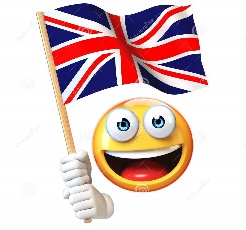 HELLO KIDS! 		HOW ARE YOU? IT’S TIME FOR ENGLISH!The verb CAN : copy and study the rules. (Ricopia sul quaderno di grammatica e studia le regole sull’uso del verbo CAN che trovi nella scheda allegata).Do exercise 9 on pag. 61: Who is speaking? (Chi sta parlando? Leggi e abbina l’immagine al fumetto corretto. Ricorda: Usiamo “I can” per dire che sappiamo fare qualcosa e “I can’t” per dire che non sappiamo fare qualcosa. Well vuol dire bene. Very well vuol dire benissimo) .In your exercise book: (Esegui i seguenti esercizi sul tuo quaderno e  ricorda di scrivere sempre la data ed  il tempo atmosferico.)Exercise 10 on pag. 61: Write six sentences about what you can and can’t do well. (scrivi sei frasi – 3 affermative e 3 negative - su cosa sai fare bene e cosa non sai fare bene)Write 3 sentences about what you can do during these days and 3 sentences about what you can’t do (Scrivi 3 frasi su cosa è permesso fare e 3 frasi su cosa non è permesso fare in questi giorni. Es. I can play cards with my parents. I can’t play in the park.)Listen to the song “can a flea climb a tree?”. https://learnenglishkids.britishcouncil.org/songs/can-flea-climb-tree read and circle the correct answer (Copia sul quaderno le seguenti frasi e, dopo aver ascoltato la canzone, leggi e cerchia la risposta corretta): a. Can a flea climb a tree? Yes, he can. / No, he can’t.b. Can a mouse build a house? Yes, he can. / No, he can’t.c. Can a cat catch a rat? Yes, he can. / No, he can’t.d. Can a pig dance a jig? Yes, he can. / No, he can’t.e. Can a snake eat a cake? Yes, he can. / No, he can’t.2. Ask your friends!What can your friends do? Write four more questions. Then ask your friends and family. If they say yes, put a tick √ next to the question, if they say no, put a cross X. (Riporta la tabella sul quaderno, scrivi altre 4 domande, intervista familiari e amici e scrivi V se la risposta è affermativa e  X se è negativa. Attento: nella tabella al posto della parola name devi scrivere il nome della persona intervistata)See you next week! Bye bye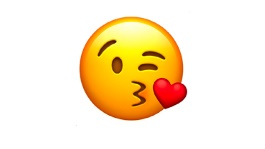 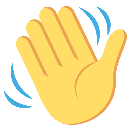 Question(Name)(Name)(Name)(Name)Can you make a cake?√X